ENVIRONMENT, PARKS AND SUSTAINABILITY COMMITTEE MINUTES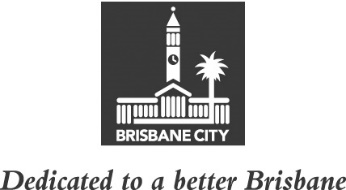 MEETING HELD ON TUESDAY 9 NOVEMBER 2021AT 10AMCOMMITTEE MEETING ROOMS 1 AND 3, LEVEL 2, CITY HALLMEMBERS PRESENT:Councillor Tracy Davis (Civic Cabinet Chair), Councillor James Mackay (Deputy Chair), and Councillors Jared Cassidy, Steve Griffiths, Sandy Landers and David McLachlan.OTHERS PRESENT:Elizabeth Sisson, A/Manager, Natural Environment, Water and Sustainability, City Planning and Sustainability; Wade Fitzgerald, Major Project and Asset Coordination Manager, Natural Environment, Water and Sustainability; Gemma Long, Policy Liaison Officer, Civic Cabinet Chair’s Office, Environment, Parks and Sustainability Committee; and Ashleigh O’Brien, Senior Council and Committee Officer, Council and Committee Liaison Office, Governance, Council and Committee Services, City Administration and Governance.MINUTES:The Minutes of the meeting held on 2 November 2021, copies of which had been forwarded to each Councillor, were presented and taken as read and confirmed on the motion of the Civic Cabinet Chair, Councillor Tracy Davis.1145	COMMITTEE PRESENTATION – LOOKOUT UPGRADESThe above matter was considered by the Committee, and the recommendation was fully set out in the Committee’s report to Council.1146	PETITIONS – OBJECTING TO A PROPOSED DOG OFF-LEASH AREA IN JAMES WARNER PARK, KANGAROO POINT	CA21/280530, CA21/382777 AND CA21/390484The above matter was considered by the Committee, and the recommendation was fully set out in the Committee’s report to Council.1147	EXPENDITURE FROM SUBURBAN ENHANCEMENT FUND – APPROVAL FOR THE UPGRADE OF CASSIDY CRESCENT PARK, 52 CASSIDY CRESCENT, BRIDGEMAN DOWNS	161/255/567/332	The Manager, Program Planning and Integration, City Standards, Brisbane Infrastructure, provided the following information.Cassidy Crescent Park (D2247 B-RE-2854), 52 Cassidy Crescent, Bridgeman Downs, is a local, general recreation park located within McDowall Ward. It is an undeveloped park which was delivered to Council as a condition of development in 2018. The park is surrounded by new housing developments and currently contains no community infrastructure.Councillor Tracy Davis, Councillor for McDowall Ward, has requested that new park infrastructure be supplied and installed within the park to provide a meeting place and playground activities for families and children within the new housing estates.The proposed park upgrade will include provision of:-	a connecting pathway from Majestic Street to Cassidy Crescent-	a new playground-	retaining walls for the playground due to the sloping site-	a shade structure over the playground-	a tap and drinking bubbler-	a picnic shelter-	picnic furniture.Councillor Davis supports the park upgrade and has requested that the proposed works be undertaken and funded from the McDowall Ward Suburban Enhancement Fund.Environment, Parks and Sustainability Committee approval is sought in line with the approved delegations for the Suburban Enhancement Fund.FundingFunds are currently available in the McDowall Ward Suburban Enhancement Fund, Schedule 43, 2021-22 budget.ConsultationCouncillor Tracy Davis, Councillor for McDowall Ward, has been consulted and supports the recommendation.Customer impactThe local community surrounding Cassidy Crescent Park will benefit greatly from the proposed park upgrade, which will provide a covered playground for the local children and a meeting place for families. The connecting pathway will also provide safer and faster access through the park.The Manager recommended as follows and the Committee agreed.RECOMMENDATION:THAT APPROVAL BE GRANTED TO EXPEND $238,500 FROM THE MCDOWALL WARD SUBURBAN ENHANCEMENT FUND FOR THE UPGRADE OF CASSIDY CRESCENT PARK, 52 CASSIDY CRESCENT, BRIDGEMAN DOWNS.1148	EXPENDITURE FROM SUBURBAN ENHANCEMENT FUND – APPROVAL FOR THE UPGRADE OF W.J. SCOTT PARK, 125 HAROLD STREET, HOLLAND PARK	161/255/605/422	The Manager, Program Planning and Integration, City Standards, Brisbane Infrastructure, provided the following information.Councillor Krista Adams, Councillor for Holland Park Ward, has requested East Region, Program Planning and Integration, City Standards, Brisbane Infrastructure, upgrade the park facilities at W.J. Scott Park (D0121, B-RE-1705), 125 Harold Street, Holland Park.W.J. Scott Park currently features a playground, a shelter, a garden bed and park furniture. The park upgrade will consist of the installation of new park furniture, a new playground and a shade structure.East Region, Program Planning and Integration, City Standards, Brisbane Infrastructure, has investigated this project, consulted with internal stakeholders, and will source suitable proposals to undertake the project.Councillor Adams has requested that the proposed works be undertaken and funded from the Holland Park Ward Suburban Enhancement Fund.Environment, Parks and Sustainability Committee approval is sought in line with the approved delegations for the Suburban Enhancement Fund.FundingFunds are currently available in the Holland Park Ward Suburban Enhancement Fund, Schedule 43, 2021-22 budget.ConsultationCouncillor Krista Adams, Councillor for Holland Park Ward, has been consulted and supports the recommendation.Customer impactIt is anticipated that the park improvements will enhance the amenity of W.J. Scott Park and directly benefit the park users by providing a playground and park furniture upgrade.The Manager recommended as follows and the Committee agreed.RECOMMENDATION:THAT APPROVAL BE GRANTED TO EXPEND $175,000 FROM THE HOLLAND PARK WARD SUBURBAN ENHANCEMENT FUND FOR THE UPGRADE OF W.J. SCOTT PARK, 125 HAROLD STREET, HOLLAND PARK.1149	EXPENDITURE FROM SUBURBAN ENHANCEMENT FUND – APPROVAL FOR THE UPGRADE OF THE EXISTING PLAYGROUND AT HIVES PARK, 63 PRIMROSE STREET, SHERWOOD	161/255/605/423	The Manager, Program Planning and Integration, City Standards, Brisbane Infrastructure, provided the following information.Councillor Nicole Johnston, Councillor for Tennyson Ward, has requested the upgrade of the existing playground at Hives Park (D0310, B-RE-2015), 63 Primrose Street, Sherwood. Hives Park is classified as a local, general recreation park and is highly frequented by local residents, young children and community groups. Pedestrian traffic is high in this area.The park is well located to support local community services, including adjacent lessees, Guides Queensland – Sherwood, and Sherwood Community Kindergarten Inc.The park has playground equipment which requires replacement due to its age. The upgrade of the existing playground equipment will provide a more enjoyable and safer experience for park users.On 6 September 2021, Tennyson Ward Suburban Enhancement Fund expenditure of $100,000 was approved for the upgrade of the playground at Hives Park.After savings were identified in  the Tennyson Ward Suburban Enhancement Fund, a request was made to carry out additional works at the park, which include:-	an upgrade of the previously requested park playground equipment, including a larger fort and swings-	additional work on the playground surrounds, including concrete edging and rubber under-surfacing.Councillor Johnston supports the expenditure of additional funds from the Tennyson Ward Suburban Enhancement Fund.Environment, Parks and Sustainability Committee approval is sought in line with the approved delegations for the Suburban Enhancement Fund.FundingFunds are currently available in the Tennyson Ward Suburban Enhancement Fund, Schedule 43, 2021-22 budget.ConsultationCouncillor Nicole Johnston, Councillor for Tennyson Ward, has been consulted and supports the recommendation.Customer impactIt is anticipated that the installation of new infrastructure at Hives Park will enhance the play experience and amenity of the park, will directly benefit the park users and be welcomed by the local community.The Manager recommended as follows and the Committee agreed.RECOMMENDATION:THAT APPROVAL BE GRANTED TO EXPEND A FURTHER $40,000 FROM THE TENNYSON WARD SUBURBAN ENHANCEMENT FUND FOR THE UPGRADE OF THE EXISTING PLAYGROUND AT HIVES PARK, 63 PRIMROSE STREET, SHERWOOD.CONFIRMED THIS	DAY OF	2021..........................................		CIVIC CABINET CHAIR